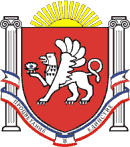 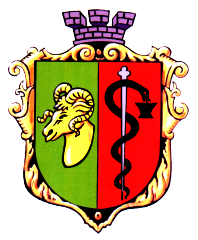 РЕСПУБЛИКА КРЫМЕВПАТОРИЙСКИЙ ГОРОДСКОЙ СОВЕТ
Р Е Ш Е Н И ЕI созывСессия №  4129 июля  2016г.                                      г. Евпатория                                         № 1-41/15
Об отказе в переименовании элементов улично-дорожной сети и элементов планировочной структуры в муниципальном образовании городской округ Евпатория  Республики КрымВ соответствии со ст. 35 Федерального закона Российской Федерации от 06.10.2003 №131-Ф3 «Об общих принципах организации местного самоуправления в Российской Федерации», ст. 27 Закона Республики Крым от 21.08.2014 № 54-ЗРК «Об основах местного самоуправления в Республике Крым», решением Евпаторийского городского совета от 26.02.2016г.  № №1-31/10 «Об утверждении Правил присвоения, изменения и аннулирования адресов объектам недвижимого имущества (объектам адресации) и присвоение наименований элементам планировочной структуры, изменения и аннулирования  таких наименований на территории муниципального образования городской округ Евпатория Республики Крым в новой редакции», постановлением администрации города Евпатории Республики Крым от 12.07.2016г. № 1769-п «Об утверждении положения и создании комиссии по присвоению, переименованию, аннулированию наименований элементам улично-дорожной сети и элементам планировочной структуры муниципального образования городской округ Евпатория Республики Крым», Уставом муниципального образования городской округ Республики Крым, на основании заключения комиссии по присвоению, переименованию, аннулированию наименований элементам улично-дорожной сети и элементам планировочной структуры муниципального образования городской округ Евпатория Республики Крым  от 15.07.2016г. по результатам рассмотрения обращения Мешкова В.А. о переименовании улицы Урицкого в улицу Михаила Булгакова,- городской совет РЕШИЛ:1.	Гражданину Мешкову Валерию Алексеевичу в  переименовании улицы Урицкого на  улицу Михаила Булгакова отказать.2.	Администрации города  Евпатории Республики  Крым уведомить о принятом  решении гр. Мешкова В.А. надлежащим образом.3.	Настоящее решение вступает в силу со дня обнародования на официальном сайте Правительства Республики Крым – http://rk.gov.ru в разделе: муниципальные образования, подраздел – Евпатория, а также на официальном сайте муниципального образования городской округ Евпатория Республики Крым – http://admin.my-evp.ru в разделе Документы, подраздел – Документы городского совета в информационно-телекоммуникационной сети общего пользования, а также подлежит  опубликованию в газете «Евпаторийская здравница».4.	Контроль за исполнением настоящего решения возложить на главу адмиинистрации города Евпатории Республики Крым Филонова А.В. ПредседательЕвпаторийского городского совета                                                        О.В.Харитоненко